
WAYLAND VIRTUAL CAMPUS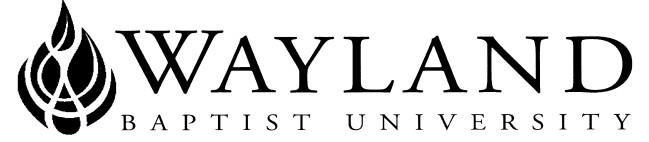 SCHOOL OF FINE ARTSWayland Mission Statement: Wayland Baptist University exists to educate students in an academically challenging, learning-focused, and distinctively Christian environment for professional success, and service to God and humankind. Course Title and Number:  Art 4302, Advanced Digital PhotographyTerm: Spring Feb 26 through May 19, 2018. Name of Instructor: Mr. Gordon Zeigler Office Phone and Email Address:Phone: (806) 729-6722E-mail: gordon.zeigler@wayland.wbu.edu Office Hours, Building, and Location:	By Arrangement Only; Adjunct, No On-Campus Office HoursClass meeting time and location: Virtual Campus/BlackboardCatalog! description: ART 4302. Advanced studies in digital processes, with emphasis on development and manipulation of photographic imagery. Prerequisite(s): ART 3300.
Prerequisites: NoneRequired textbook and resource materials: Text for the course is Digital Photography Masterclass by Tom Ang in paperback.  A digital camera of at least 6 megapixels is required, and a full adjustable camera that can be used on manual settings is desirable. Optional materials:  Course outcome competencies:  Course outcome competencies:
Students will be able to:List and describe 10 professional art photography concepts.Describe and demonstrate advanced use of Adobe PhotoshopDescribe and demonstrate advanced techniques including composition, exposure, leading lines, cropping, Photoshop enhancement, dynamic tonal range, retouching, coordinated mat, storytelling and photographic impact.Develop an advanced systematic process for the analysis of their own photographs.Choose a technique of their interest and teach its use to the rest of the classAttendance requirements:  Regular participation and adhering to assignment deadlines are required. The catalog as well as virtual campus policiy specifies that failure to turn in work is an absence for the week, regardless  of logging onto Blackboard. A student will receive a grade of ‘F’ in the course after three absences are recorded.  If assignments are turned in late, that does not reverse the absence for the week.  So, visit the course site at least once a week or more.  Care about the quality as well as quantity of your creative work, help and collaborate with others in the class, communicate with the instructor   Do your best. Go shooting each week, post each week, The Big Picture in this course is  how well you have tried to understand the assignment and worked to create pieces reflecting the spirit of the task at hand. Bottom line is making progress, posting on discussion board and showing youre making an effort. Disability statement:  In compliance with the Americans with Disabilities Act of 1990 (ADA), it is the policy of Wayland Baptist University that no otherwise qualified person with a disability be excluded from participation in, be denied the benefits of, or be subject to discrimination under any educational program or activity in the university. The Coordinator of Counseling Services serves as the coordinator of students with a disability and should be contacted concerning accommodation requests at (806) 291- 3765. Documentation of a disability must accompany any request for accommodations.*Course requirements and grading criteria: Grading system in this art course is individual assignments critiqued by professor.Grading Scheme for each assignment:Each assignment will be graded on the basis of following instructions thoroughly, with performance based on a few procedures specified on each week-by-week assignment in blackboard.Rubric used in Grading:
A   Student work indicates mastery of skills being taught in the weekly assignment. Followed instructions well, each point covered in weekly project photo and presentation by student in accordance with proper spelling and grammar and formatting, to include name, assignment title and course.
B   Good result, but work indicates less than complete mastery of skills being taught in weekly assignment yet demonstrated understanding of most presented . Followed most instructions, but lacking minor required elements, and/or problems with spelling, grammar and formattingC  Student work  turned in but lacking a majority of the skills being taught in the weekly assignment.  Assignment completed and turned in on time, but work lacked detail and depth due to briefness of effort, and the skills referred to in the particular week were not mastered in the assignment and/or problems with spelling, grammar and formatting
D  Work turned in was severely lacking, with few if any of the objectives of the course met.  Other considerations:  Absence resulting in an F in the course: In line with Wayland virtual campus policy, failure to turn in work in a particular week results in an absence in the course.  Three absences, failure to turn in work on time, results in an F in the course.  Late work results in a 10 point penalty per week that it is overdue.  Work over one week late will receive a grade of zero.  Photo Requirements: You are required to provide a professional 35mm digital high resolution camera. Photos with smartphones or I-phones are not accepted.  All Photos for assignments are geared to allow study of techniques followed by photo shoot and learning experiences, therefore photo work must be  taken within the window of the course, not prior to the course. The date photos are created will be checked with photo tags that are embedded in photos at time they were taken


Extra points: Students may earn up to 10 extra points based on exceptional performance in the following areas: CRAFTSMANSHIP: Work demonstrates respect and care for its presentation. COMPOSITION:  Student work shows an excpetional understanding and ability to manipulate the elements of art in respect to their relationships with the principles of composition. ARTISTIC CONTENT: Student work exhibits an aesthetic content that represents or illustrates a complex, symbolic expression which creates an illuminating experience in the viewer. Students shall have protection through orderly procedures against prejudices or capricious academic evaluation. A student who believes that he or she has not been held to realistic academic standards, just evaluation procedures, or appropriate grading, may appeal the final grade given in the course by using the student grade appeal process described in  the  Academic  Catalog.  Appeals  may  not  be  made  for  advanced  placement  examinations  or  course  bypass examinations. Appeals are limited to the final course grade, which may be upheld, raised, or lowered at any stage of the appeal process. Any recommendation to lower a course grade must be submitted through the Executive Vice President/Provost to the Faculty Assembly Grade Appeals Committee for review and approval. The Faculty Assembly Grade Appeals Committee may instruct that the course grade be upheld, raised, or lowered to a more proper evaluation

*Required by Southern Association of Colleges and Schools Commission on Colleges
Tentative schedule:  Followed assignment specsPOSSIBLE PTS:20Composition20Image Quality 20Lighting20Photoshop20Topics Assignments Project Grading Week Of Feb 26Tutorial 1: Image Analysis Night PhotographyAssign 1: Pg. 26 - City LightsProject Due By SundayWeek Of Mar 4Week of Mar 11Tutorial 14 : Home/BuildingAssign 2: Architectural Pg 134, 144;174, 334-339Project Due By SundayAssignment Pg 314-317144;174, 334-339Spring BreakMarch 12 -16 No assignments dueWeek of Mar 19
Mar 23 -- Last day to drop or withdraw without record/Census DateShooting the Still Life Tutorial 11: Being Resourceful,Finding Impact among objects that otherwise go unnoticed. Assignment Pg 42  Project Due By SundayWeek of Mar 26Study of Yousuf Karsh: Tutorial 9 & 13: Capturing CharacterAssign 5: Pg 148=164 Full Facial Portrait; Pg259 – 269
Surreal Pages 333, 335; Google Philip Halsman and Salvador DaliProject Due By SundayMarch 30 – Apr 2, Good Friday, Easter Weekend No Classes Friday or MondayApr 2 -- Drop with WP or WFWeek Of Apr 3Tutorial 6: How To - Pet Photography This Photo specialty depends on Timing and LuckAssign 6: Pg 126 PetsProject Due By SundayWeek of  Apr 9Week Of Jan 22Jan 26 -- Drop with W12 Elements of Artistry, National Professional Photographers Assign 7: Self Insight, The Critiqueing Process Project Due By SundayWeek Of Apr 16
Feb 2 -- Drop with WP or WFTutorial 4: Urban Nature Pg 72Assign 8: Yin/Yan: Urban NatureProject Due By SundayWeek Of Apr 23Week Of Apr 30The SurrealAssign 9: Use your imagination to create a work combining combining the real world and the dream world/subsconscious commensurate with the definition of surrealProject Due By SundayMay 19 – Grade Posting DeadlineEnd of CourseGrades Due
Nov 7 – Grade Posting Deadline 